Smoothies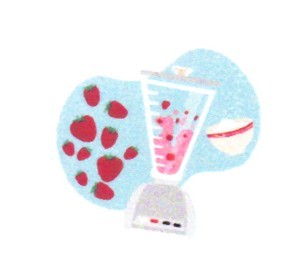 ______________________1.  Measure  2 cups yogurt into blender.______________________2. Measure 1/2 cup milk into blender..______________________3. Add 1/2 bag of frozen fruit to blender.______________________4. Place lid on blender and blend until smooth.______________________5. If smoothie is too thin/runny, add the anadditional 1/2 cup of yogurt.______________________6.  If smoothie is too thick, add the an                                           additional 1/2 cup of milk.______________________7.  Pour equal amounts into glasses & enjoy.______________________8.  Wash dishes.______________________9.  Dry dishes.______________________10. Put dishes away.______________________11.  Wipe off counters and stove. ______________________12. Sweep floors & return recipe to Mrs. G._______________________13. Empty garbage & Return supplies to the   the refrigerator.______________________ 14. Put dish towels/clothes in basket after                                               drying the sink out.2-3 cups flavored yogurt1/2 -1 cup milk1/2 bag frozen fruit